مراجعه الفصل الدراسى الاولالصف الخامس الابتدائىالدراسات الاجتماعيهالاسم :........................................الفصل : ......................................تنوية : المراجعة + كتاب المدرسة + البوكلت + حل التدريباتتنوية : المراجعة + كتاب المدرسة + البوكلت + حل التدريباتاولا الجغرافياالسؤال الاول اكتب ما تشير اليه العبارات1-عملية يتم فيها فصل مكونات البترول عن الزيت الاصلى ....................................................................2- كل ما ينتج عن احتراق الوقود او الطاقة التجددة ......................................................................3- هى الطاقة المائية المولدة من السدود و القناطر و الخزانات ........................................................................4- اتحاد اقتصادى و سياسى  يضم عدد من الدول الاوربية ..................................................................5- يقصد بها استخراج المواد الخام من المناجم و البترول ...........................................................................6-هو اتصال الافراد دون انتقال عبر الهاتف و الانترنت ...........................................................................7- انتقال السلع و الخدمات بين الدولة و دول العالم المختلفة .........................................................................8- اتحاد اقتصادى يضم دول شرق و جنوب افريقيا .................................................................9- انتقال الافراد و السلع باستحدام وسائل النقل ..........................................................................10- تحويل المواد الخام الى صناعات باستحدام الالات .............................................................................السؤال الثانىاكتب كلمة صح او خطا امام العبارات الاتية مع التصويبتستخدم طاقة الرياح فى توليد الكهرباء .......................................................... تعد شبة جزيرة سيناء اكثر مناطق مصر انتاجا للغاز الطبيعى................................................................ يدخل الذهب فى صناعة الحلى ................................................................-يمكن تكرير الغاز الى مشتقات .....................................................................تسهم الصناعة فى حل مشكلة البطالة.................................................................بدات الصناعة الحديثة فى عصر طلعت حرب....................................................................يعد النقل الجوى ارخص انواع النقل ....................................................................مصر من اقدم دول افريقية استخداما للسكك الحديدية....................................................................الكوميسا اتحاد اقتصادى يضم دولا من اسيا.............................................................تكثر المراعىالطبيعيةفى مصر .....................................................................السؤال الثالث بم تفسر1-استخدام النقل المائى فى نقل البضائع ثقيلة الوزن ؟..............................................................................................................................................................2-تنوع وسائل النقل فى مصر ؟................................................................................................................................................................3- يعد البحر الاحمر اكثر بحار العالم تلوثا ؟..............................................................................................................................................................4-انشاء ميناء دمياط ؟.............................................................................................................................................................5-اهمية الصناعة ؟................................................................................................................................................................6- ارتباط التلوث البيئى بالصناعة ؟............................................................................................................................................................7-صعوبة الصيد من البحر الاحمر ؟..............................................................................................................................................................8-اهمية الغاز الطبيعى ؟...............................................................................................................................................................9-اهمية استخدام الشمس كمصدر للطاقة ؟...............................................................................................................................................................10-تفضيل استخدام الشمس كمصدر للطاقة ؟.............................................................................................................................................................السؤال الرابع ما النتائج 1-التوسع فى استخدام الطاقة المتجددة ؟................................................................................................................................................................2-وجود الفوسفات بكميات كبيرة فى مصر ؟...............................................................................................................................................................3-بناء مصرللسدالعالى فى اسوان ؟................................................................................................................................................................4-زيادة النمو الصناعى ؟..............................................................................................................................................................5-توفر الاسواق الداخلية والخارجية فى الصناعة ؟.....................................................................................................................................السؤال  الخامس اكتب ما تشيرالية العبارات الاتية1-البحر.................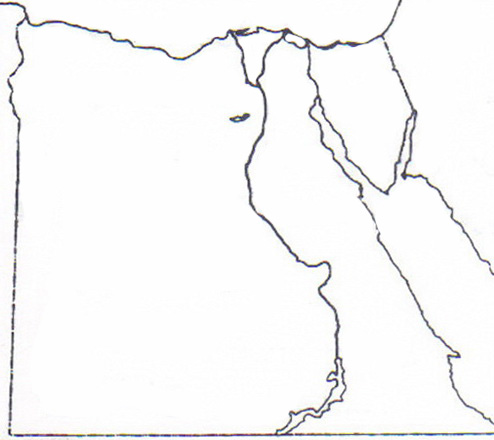 2-مشروع.................3-صناعة..................4-البحيرة..................5-فرع................6-من مناطق انتاج الفحم....7-من مناطق الحديد.............8-محطة لتوليد الكهرباء................9-منطقة لانتاج المنجنيز..................10-ميناء.....................11-بحيرة.......................12-منطقة لانتاج الغار..................13-ترعة .............................14- ميناء.........................15-قناة.............................  قارن بينالموارد الطبيعية و الموارد البشرية  ............................................................................................................................................................................................................................................................................................................ الحديد و الفوسفات ............................................................................................................................................................................................................................................................................................................ المياة العذبة و المياة المالحة   ............................................................................................................................................................................................................................................................................................................                                                           ثانيا التاريخ السؤال الاول لمن تنسب الاعمالعرف عصره بعصر الاضطهاد الاكبر ..........................................................2-قام بالتبشير بالمسيحية فى مصر ...............................................................3-اصبح امبراطورا بعد وفاة يوليوس قيصر ..................................................................4-سك اول عملة معدنية فى مصر ...............................................................5-تولت الحكم بعد بطلميوس الثانى عشر .................................................................6-انتحر بعد الهزيمة فى معركة اكتيوم ...........................................................7-اضطهد العائلة المقدسة فى فلسطين ..................................................8-ولد فى بيت لحم ونزلت علية الديانة المسيحية ....................................................9-تحالفت مع القائد الرومانى انطونيوس فى اكتيوم البحرية..........................................................10-بناء اول كنيسة فى الاسكندرية 0..................................................................السؤال الثانى ضع علامة صح او خطا مع التصويب1-يعد معبد راس السوداء خط الدفاع الاول فى مصر(   )................................................................2-احترم الرومان المصريين واشركوهم فى الحكم (   )...........................................................3-البطالمة هم خلفاء الاسكندر الاكبر فى مصر(    )...............................................................4-اضطهد الامبراطور قسطنطين الاول المسيحيين (    ).............................................................5-انتصر انطونيوس على اكتافيوس فى معركة اكتيوم( )...........................................................السؤال الثانى بم تفسرتسمية اقدم الكنائس المصرية بالكنيسة المعلقة ؟............................................................................................................................................................كان حكم قسطنطين نقطة تحول فى تاريخ المسيحية ؟...........................................................................................................................................................3-سقوط دولة البطالمة؟............................................................................................................................................................4-رغبة بطلميوس الاول فى الانفراد بجكم مصر؟..........................................................................................................................................................5-اتخاذ عام 284م بداية التقويم القبطى ؟..........................................................................................................................